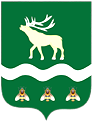 Российская Федерация Приморский крайДУМА 
ЯКОВЛЕВСКОГО МУНИЦИПАЛЬНОГО ОКРУГАРЕШЕНИЕ15 августа 2023 года                     с. Яковлевка                               № 63 - НПАО внесении изменений в решение муниципального комитета Яковлевского сельского поселения «О бюджете Яковлевского сельского поселения на 2023 год и плановый период 2024 и 2025 годов»Рассмотрев представление Администрации Яковлевского сельского поселения Яковлевского муниципального района о внесении изменений в доходную и расходную части бюджета Яковлевского сельского поселения, Дума Яковлевского муниципального округаРЕШИЛА:1. Внести в решение муниципального комитета Яковлевского сельского поселения от 26.12.2022 № 57-нпа «О бюджете Яковлевского сельского поселения на 2023 год и плановый период 2024 и 2025 годов» следующие изменения:                           1) в части 1 статьи 1:а) пункт 1 изложить в следующей редакции:«1) общий объем доходов  бюджета  Яковлевского сельского поселения - в сумме 12 348 934,07 рублей, в том числе объем межбюджетных трансфертов, получаемых из других бюджетов бюджетной системы Российской Федерации, – в сумме 8 572 134,09 рублей;»;б) пункт 2 изложить в следующей редакции:«2) общий объем расходов бюджета Яковлевского сельского поселения - в сумме 12 398 934,07 рублей;»;2) в абзаце первом части 1 статьи 6 цифры «1,055» заменить цифрами «1,109»;3) приложение № 1 к решению муниципального комитета Яковлевского сельского поселения от 26.12.2022 г. № 57-НПА изложить в редакции приложения № 1 к настоящему решению;4) приложение № 6 к решению муниципального комитета Яковлевского сельского поселения от 26.12.2022 г. № 57-НПА изложить в редакции приложения № 2 к настоящему решению;5) приложение № 7 к решению муниципального комитета Яковлевского сельского поселения от 26.12.2022 г. № 57-НПА изложить в редакции приложения № 3 к настоящему решению;6) приложение № 9 к решению муниципального комитета Яковлевского сельского поселения от 26.12.2022 г. № 57-НПА изложить в редакции приложения № 4 к настоящему решению; 7) приложение № 11 к решению муниципального комитета Яковлевского сельского поселения от 26.12.2022 г. № 57-НПА изложить в редакции приложения № 5 к настоящему решению.2. Настоящее решение вступает в силу после его официального опубликования.Председатель Думы  Яковлевского
муниципального округа                                                             Е.А. ЖивотягинИ.о. главы Яковлевского муниципального района                                                             Е.Г. Подложнюк 